Also include the following statement bolded and underlined at the bottom of this page: “Our course is designed as a companion course to your own studying. Because of this, we strongly encourage all students to be in possession of MCAT review books – the brand does not matter as long as they were published after 2015.” 1. ^ For the course info page. 2. I need a checkout page – for them to pay. We can keep it as a regular checkout page … later we can animate it . I also need it to not allow more than 10 purchases per course… and maybe if we can put a banner to show up on the “Enroll” page once a class is fully booked. What do you think? Is this possible?3. Replace this icon 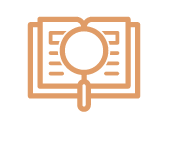 and replace with one of the following two (make a orange version): 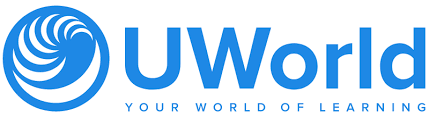 Or just this in orange: 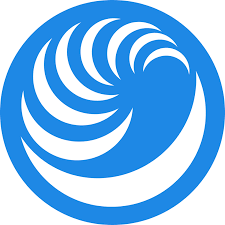 4. Can you replace: 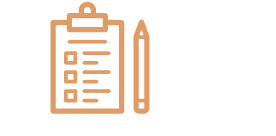 With this in orange (keep the blue lines in the website blue and change the green arrow to our orange):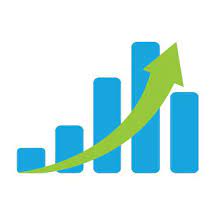 5. Can you change the favicon of the website to the Excelsium snake? Ex: 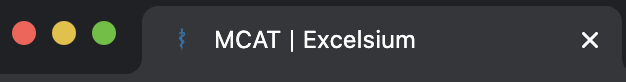 I will send you the pictures from where you can isolate it if you’re able to do it. 6. On course info tab: We are replacing the: “10 Hours of MCAT Mini-Exams and Review.The mini-exams are given to you in a timed MCAT exam interface, testing just like the exam! These passages, of course, are additional to the 10-Full Length Exams you will receive. They are aligned with the material of the preceding lecture,
ensuring that your newfound knowledge really sticks. After completing each one, your instructor walks you through it and shows you how to map and analyze the passages, dissect the question stems, and tackle the answer choices.”With:“Homework and 90-Premium UWorld Access!As part of your course experience, we will provide you with 3-months of access to UWorld! You will have homework assigned for each class, aligned with the material of the preceding lecture – ensuring that your newfound knowledge really sticks! With your premium access you will receive: 2,000+ premium MCAT-style questionsCovers all topics tested by the MCATMimics the AAMC question format & test blueprintTeaches critical reasoning skills required for the MCATOne-of-a-kind explanationsEverything you need to master all MCAT subjectsDetailed rationales for all answer optionsVivid illustrations to aid visual learningPerformance trackingEvaluate progress in each MCAT subjectIdentify weaknesses and improve skillsCompare your performance with other usersI am thinking of including their video but I am not sure, please let me know what you think. We can imbed on the right-hand side by your animations. 7. I need the refund policy I wrote on WordPress to be published and to have its own tab on the site (please let me know if you can think of any animation that we might put here or if you think its okay to leave it blank with just the text. Maybe the Cross Bubbles (see below)? 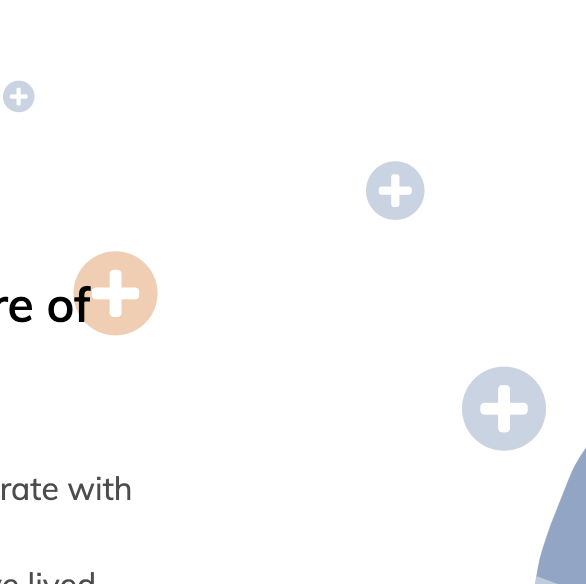 8. Can you please copy and paste the responses to the FAQ as they are on this website: https://danielantohi.wixsite.com/website-4/faq9. Can you make the URL of each subpage reflect the subpage? Ex: https://excelsiumprep.wpcomstaging.com/170-2/Would be: https://excelsiumprep.wpcomstaging.com/About_Us/10. Please make sure the “Contact Us” interface actually sends the info to our email. And maybe it should say “Thank you!” once they send a “contact us” form.  NoDateTimeTopics1Intro to MCAT Tips/Tricks CARS2Chemistry:Periodic Trends
Bonding Biology:
Mitosis/Meiosis
Immune System3Chemistry:Molecular Geometry Orbitals Solutions
Biology:
Nervous System Endocrine System4Chemistry:Red/Oxidation
Acids/Bases
Biology:
Excretory System
Digestive System5Chemistry:Electrochemistry
Biology:
The CellGenetics6Biochemistry:Amino Acids
Enzyme Kinetics
Protein Structure

Organic Chemistry:
Nomenclature Functional Groups
IsomersChirality7Biochemistry:Glycolysis
Krebs
ETCOrganic Chemistry:
Sn1/Sn2 & E1/E2
NMR8Physics:Kinematics
Work /Energy
Nuclear DecayPsychology/Sociology:Sensation/PerceptionEye/Ear
Brain
Developmental models9Physics:Fluids
E&MCircuits
Psychology/Sociology:Conditioning
Disorders
Experimental designs10Physics:Waves and sound
Light and Optics
Psychology/Sociology:
Social Thinking
Famous Studies
Attachment StylesTypes of Experiments